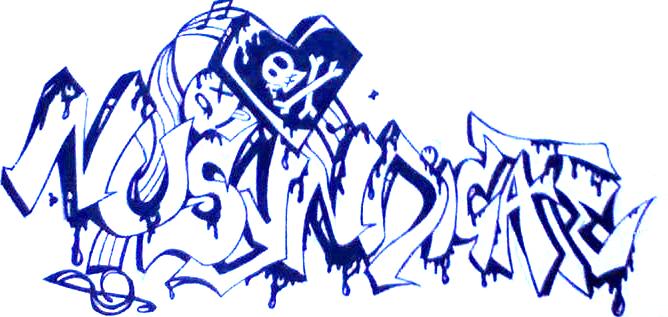 Catering RiderEssen:Eine Mahlzeit(kalt oder warm) pro Person(6 Personen)1x Vegetarisch(Buffet auch möglich)Getränke:Bier, fünf große Flaschen Mineral(still oder prickelnd), Energy Drinks und antialkoholische Getränke(Cola, Fanta, Sprite etc.)Im Idealfall ein-zwei Flaschen Whiskey, Vodka ODER Rum(Jack Daniels…, Billigmarken werden auch akzeptiert) nur für die Band.Fragen oder Rückmeldungen unter 0664/328 77 86 oder maximilian.wald@hotmail.deHiermit bestätigen Band und Veranstalter Kenntnisnahme und Gültigkeit dieses Catering Riders.________________________________________________________________________________________Datum, Unterschrift BandDatum, Unterschrift Veranstalter